Western AustraliaElectricity Corporations Amendment Act 2013Western AustraliaElectricity Corporations Amendment Act 2013CONTENTS-Part 1 — Preliminary1.	Short title	22.	Commencement	2Part 2 — Electricity Corporations Act 2005 amended3.	Act amended	24.	Long title replaced	25.	Section 3 amended	26.	Section 4 amended	27.	Section 5 amended	28.	Section 8 amended	29.	Section 14 amended	210.	Part 3 Division 1 Subdivision 2 heading amended	211.	Section 35 amended	212.	Section 36 amended	213.	Section 37 amended	214.	Sections 38 to 40 replaced	238.	Wholesale acquisition or supply of electricity	239.	Matters for regulations or wholesale arrangements	240.	Disclosure of information to fines Registrar	215.	Section 41 amended	216.	Section 43 amended	217.	Part 3 Division 1 Subdivision 4 deleted	218.	Section 50 amended	219.	Section 52 amended	220.	Section 54 amended	221.	Section 59 amended	222.	Section 62 replaced	262.	Segregation of functions	263A.	Matters for regulations or segregation arrangements	223.	Part 3 Division 2 deleted	224.	Section 75 amended	225.	Section 81 amended	226.	Section 83 amended	227.	Section 87 amended	228.	Section 106 amended	229.	Section 107 amended	230.	Section 108 amended	231.	Section 114 amended	232.	Section 120 amended	233.	Section 134 amended	234.	Section 140 amended	235.	Part 10 inserted	2Part 10 — Provisions for merger of corporationsDivision 1 — Preliminary193.	Purpose of Part	2194.	Terms used	2195.	Saving	2Division 2 — Merger196.	Merger of corporations	2197.	Corporations to implement or facilitate merger	2Division 3 — Directions by Minister198.	Minister may give directions	2199.	Directions to be laid before Parliament	2Division 4 — Devolution of assets, rights, liabilities and proceedings and related provisions200.	Assets, rights and liabilities	2201.	Proceedings and remedies	2202.	Continuation of guarantees	2203.	Joint tenancies preserved	2204.	Exemption from State taxation	2205.	Registration of documents	2Division 5 — Staff206.	Members of staff	2207.	Preservation of rights	2Division 6 — Other provisions208.	Renaming of continuing corporation does not affect status	2209.	Compliance with policy instruments	2210.	Financial reporting: merging corporation	2211.	Financial reporting: continuing corporation	2212.	Continuation of certain directions	2213.	Amount in lieu of rates	2214.	Dividends	2215.	Completion of things commenced	2216.	Continuing effect of things done	2217.	Immunity to continue	2218.	Agreements, instruments and documents	2219.	Treasurer may give indemnity and guarantee	2220.	Government agreements not affected	2221.	Transitional regulations	236.	Schedule 1 clause 6 amended	2Part 3 — Other Acts amended37.	Constitution Acts Amendment Act 1899 amended	238.	Economic Regulation Authority Act 2003 amended	239.	Electricity Industry Act 2004 amended	240.	Energy Arbitration and Review Act 1998 amended	241.	Energy Operators (Powers) Act 1979 amended	242.	Equal Opportunity Act 1984 amended	243.	Fines, Penalties and Infringement Notices Enforcement Act 1994 amended	244.	Public Sector Management Act 1994 amended	245.	Public Works Act 1902 amended	246.	State Records Act 2000 amended	2Western AustraliaElectricity Corporations Amendment Act 2013No. 25 of 2013An Act to amend the Electricity Corporations Act 2005 to provide for the merger of electricity corporations, to consequentially amend other Acts, and for other purposes.[Assented to 18 December 2013]The Parliament of Western Australia enacts as follows:Part 1 — Preliminary1.	Short title		This is the Electricity Corporations Amendment Act 2013.2.	Commencement		This Act comes into operation as follows —	(a)	Part 1 — on the day on which this Act receives the Royal Assent (assent day);	(b)	the heading to Part 2 and sections 3, 32, 33, 34 and 35 — on the day after assent day;	(c)	the rest of the Act — on a day fixed by proclamation, and different days may be fixed for different provisions.Part 2 — Electricity Corporations Act 2005 amended3.	Act amended		This Part amends the Electricity Corporations Act 2005.4.	Long title replaced		Delete the long title and insert:An Act to provide for the establishment and operation of electricity corporations and for related matters.5.	Section 3 amended	(1)	In section 3(1) delete the definitions of:Electricity Generation CorporationElectricity Retail Corporation	(2)	In section 3(1) insert in alphabetical order:	Electricity Generation and Retail Corporation means the body established by section 4(1)(a) as renamed under section 4(2A);6.	Section 4 amended	(1)	Delete section 4(1)(c).	(2)	After section 4(1) insert:	(2A)	From the time at which the Electricity Corporations Amendment Act 2013 section 6 comes into operation, the corporate name of the body established by subsection (1)(a) is the Electricity Generation and Retail Corporation.7.	Section 5 amended		In section 5 delete “A corporation is not” and insert:		For the purposes of any law of the State, a corporation is to be regarded as not being	Note:	The heading to amended section 5 is to read:		Corporations not to be regarded as agents of State for purposes of State laws8.	Section 8 amended	(1)	In section 8(1) delete “6,” and insert:		8,	(2)	Delete section 8(4) and insert:	(4)	In making nominations for appointment to the board of a corporation the Minister is to ensure that each nomination is made only after consultation with the board.	(3)	In section 8(6) delete “(a)” (1st occurrence).9.	Section 14 amended		Delete section 14(4).10.	Part 3 Division 1 Subdivision 2 heading amended		In the heading to Part 3 Division 1 Subdivision 2 after “Generation” insert:		and Retail11.	Section 35 amended	(1)	In section 35:	(a)	after “Generation” insert:		and Retail	(b)	after paragraph (c) insert:	(da)	to supply electricity to consumers and services which improve the efficiency of electricity supply and the management of demand; and	(db)	to purchase or otherwise acquire electricity for the purposes of paragraph (da); and	(c)	in paragraph (e)(ii) delete “corporation;” and insert:		corporation; and	(d)	after paragraph (e)(ii) insert:	(iii)	to provide retail support services to that corporation;	(e)	after paragraph (e) insert:	(fa)	to provide telecommunications services; and	(2)	In section 35 after each of paragraphs (a), (b), (c) and (d) insert:		and12.	Section 36 amended		In section 36(a) delete “function under section 35(e)(i),” and insert:		functions under section 35(e)(i) and (iii),13.	Section 37 amended	(1)	After section 37(2) insert:	(3A)	Subsection (1) does not apply to the performance of the corporation’s functions under section 35(b) to acquire and transport gas.	(3B)	Subsection (1) does not apply to the performance of the corporation’s function under section 35(b) to supply gas so far as the performance involves only the supply of gas to the Regional Power Corporation.	(2)	After section 37(4) insert:	(5)	Regulations may be made authorising the corporation to perform one or more of its functions under section 35 (including functions referred to in subsections (2), (3A), (3B) and (3)) in a part or parts of the State not served by the South West interconnected system.	(6)	Regulations referred to in subsection (5) are in addition to and do not affect subsections (2), (3A), (3B) and (3) unless a provision of the regulations is declared by the regulations to have effect despite any conflict or inconsistency with any of those subsections.14.	Sections 38 to 40 replaced		Delete sections 38, 39 and 40 and insert:38.	Wholesale acquisition or supply of electricity	(1)	Regulations may be made providing for and in relation to, or authorising the Minister to approve arrangements (wholesale arrangements) providing for and in relation to — 	(a)	the wholesale acquisition or supply of electricity by the corporation; and	(b)	the acquisition or supply by the corporation of goods and services relating to the wholesale acquisition or supply of electricity (wholesale products).	(2)	Without limiting subsection (1), wholesale arrangements may be in the form of rules or a code.	(3)	Wholesale arrangements are not subsidiary legislation for the purposes of the Interpretation Act 1984 and section 42 of that Act does not apply to them or to an instrument amending or repealing them.	(4)	The Interpretation Act 1984 sections 43 (other than subsection (6)), 44, 48, 48A, 50(1), 53, 55, 56, 58, 59, 75 and 76 and Part VIII apply to wholesale arrangements as if they were subsidiary legislation.	(5)	Regulations referred to in subsection (1) may — 	(a)	set out the process for the approval, amendment and repeal of wholesale arrangements; and	(b)	provide for the publication, commencement, and laying before each House of Parliament, of wholesale arrangements and instruments amending or repealing them.	(6)	If there is a conflict or inconsistency between a provision of regulations referred to in subsection (1) and a provision of wholesale arrangements, the provision of the regulations prevails.39.	Matters for regulations or wholesale arrangements	(1)	In this section — 	approved instrument means an instrument referred to in subsection (2)(b) that is approved under the regulations or wholesale arrangements;	specified means specified in the regulations or wholesale arrangements;	terms and conditions includes pricing and pricing methodology;	wholesale arrangements has the meaning given in section 38(1);	wholesale products has the meaning given in section 38(1)(b).	(2)	Regulations referred to in section 38(1), or wholesale arrangements, may — 	(a)	set out requirements to be complied with, or standards or principles to be observed, by the corporation in relation to — 	(i)	the wholesale acquisition or supply of electricity by the corporation; or	(ii)	the acquisition or supply of wholesale products by the corporation;		and	(b)	without limiting paragraph (a), require the corporation to lodge with a specified person an instrument setting out the terms and conditions that are to apply to — 	(i)	the wholesale acquisition or supply by the corporation of a specified amount of electricity or an amount of electricity determined in a specified manner; or	(ii)	the acquisition or supply by the corporation of specified wholesale products or wholesale products of a specified class;		and	(c)	set out the process for the approval of an instrument referred to in paragraph (b), including the matters to be taken into account when deciding whether to give approval; and	(d)	set out the process for the amendment or replacement of an approved instrument; and	(e)	impose obligations on the corporation, including an obligation to give an undertaking to a specified person in respect of a specified matter or class of matter; and	(f)	confer functions on the Minister, the Economic Regulation Authority or any other specified person; and	(g)	provide for the rights of persons to be supplied with electricity or wholesale products — 	(i)	in accordance with requirements, standards or principles set out in the regulations or wholesale arrangements; or	(ii)	on terms and conditions set out in an approved instrument;		and	(h)	provide for matters of an incidental or supplementary nature.	(3)	Regulations referred to in section 38(1) may — 	(a)	provide that a provision of the regulations or wholesale arrangements that — 	(i)	imposes an obligation on the corporation; and	(ii)	is specified in the regulations or of a class specified in the regulations,		is a civil penalty provision for the purposes of the regulations; and	(b)	prescribe, for a contravention of a civil penalty provision — 	(i)	an amount not exceeding $100 000; and	(ii)	in addition a daily amount not exceeding $20 000,		that may, in accordance with the regulations, be demanded from or imposed upon the corporation; and	(c)	provide for demands for the payment of amounts referred to in paragraph (b) and the enforcement of demands for their payment; and	(d)	provide for and regulate the taking of proceedings in respect of alleged contraventions by the corporation of provisions of the regulations or wholesale arrangements, provide for the orders that can be made and other sanctions that can be imposed in those proceedings and provide for the enforcement of those orders and sanctions; and	(e)	provide for the manner in which amounts received by way of civil penalties are to be dealt with and applied; and	(f)	provide for the review by a specified person of decisions made under the regulations or wholesale arrangements.	(4)	In subsection (3)(b)(ii) — 	daily amount means an amount for each day or part of a day during which the contravention continues.	(5)	If wholesale arrangements confer functions on a person — 	(a)	the functions are to be taken to be conferred by this Act; and	(b)	the person is authorised to perform the functions.40.	Disclosure of information to fines Registrar	(1)	The corporation must disclose to the Registrar appointed under the Fines, Penalties and Infringement Notices Enforcement Act 1994 the names and addresses of the persons who are supplied electricity or gas by the corporation, but not photographs or signatures of such persons.	(2)	Information disclosed under subsection (1) may be used in the performance of the Registrar’s functions under the Fines, Penalties and Infringement Notices Enforcement Act 1994 but not for any other purpose.	(3)	The disclosure of information under subsection (1) is to be free of charge.15.	Section 41 amended		In section 41(g) delete “Corporation, the Electricity” and insert:		and16.	Section 43 amended		After section 43(2) insert:	(3)	Regulations may be made authorising the corporation to perform one or more of its functions under section 41 (including functions referred to in subsection (2)) in a part or parts of the State not served by the South West interconnected system.	(4)	Regulations referred to in subsection (3) are in addition to and do not affect subsection (2) unless a provision of the regulations is declared by the regulations to have effect despite any conflict or inconsistency with that subsection.17.	Part 3 Division 1 Subdivision 4 deleted		Delete Part 3 Division 1 Subdivision 4.18.	Section 50 amended	(1)	In section 50:	(a)	in paragraph (d) after “Electricity” insert:		Generation and	(b)	in paragraph (d) delete “44(a);” and insert:		35(da); and	(c)	in paragraph (h) after “Generation” insert:		and Retail	(2)	In section 50 after each of paragraphs (a) to (c) and (e) to (h) insert:		and19.	Section 52 amended		After section 52(2) insert:	(3)	Subsections (1) and (2) do not apply to the performance of the corporation’s functions of acquiring, transporting and supplying gas so far as the performance involves only either or both of the following — 	(a)	the acquisition and transport of gas from the Electricity Generation and Retail Corporation;	(b)	the supply and transport of gas to the Electricity Generation and Retail Corporation.	(4)	Regulations may be made authorising the corporation — 	(a)	to perform one or more of the functions referred to in subsection (1) in respect of electricity systems in a part or parts of the State outside the area of operations; and	(b)	to perform one or more of the functions referred to in subsection (2) in a part or parts of the State outside the area of operations.	(5)	Regulations referred to in subsection (4) are in addition to and do not affect subsection (3) unless a provision of the regulations is declared by the regulations to have effect despite any conflict or inconsistency with that subsection.20.	Section 54 amended		In section 54(2) after “Electricity” (2nd and 3rd occurrences) insert:		Generation and21.	Section 59 amended		In section 59(3)(j) delete “42(b), 45(b)” and insert:		42(b)22.	Section 62 replaced		Delete section 62 and insert:62.	Segregation of functions	(1)	Regulations may be made providing for and in relation to, or authorising the Minister to approve arrangements (segregation arrangements) providing for and in relation to — 	(a)	the division of the functions or operations of a corporation into segments; and	(b)	the segregation of any such segment of a corporation from the other functions or operations of the corporation; and	(c)	the segregation from a corporation of any subsidiary of the corporation that has any functions or operations of a specified kind.	(2)	Without limiting subsection (1), segregation arrangements may be in the form of rules or a code.	(3)	Segregation arrangements are not subsidiary legislation for the purposes of the Interpretation Act 1984 and section 42 of that Act does not apply to them or to an instrument amending or repealing them.	(4)	The Interpretation Act 1984 sections 43 (other than subsection (6)), 44, 48, 48A, 50(1), 53, 55, 56, 58, 59, 75 and 76 and Part VIII apply to segregation arrangements as if they were subsidiary legislation.	(5)	Regulations referred to in subsection (1) may — 	(a)	set out the process for the approval, amendment and repeal of segregation arrangements; and	(b)	provide for the publication, commencement, and laying before each House of Parliament, of segregation arrangements and instruments amending or repealing them.	(6)	If there is a conflict or inconsistency between a provision of regulations referred to in subsection (1) and a provision of segregation arrangements, the provision of the regulations prevails.63A.	Matters for regulations or segregation arrangements	(1)	In this section — 	segregation arrangements has the meaning given in section 62(1);	specified means specified in the regulations or segregation arrangements.	(2)	Regulations referred to in section 62(1), or segregation arrangements, may — 	(a)	set out requirements to be complied with, or standards or principles to be observed, by a corporation in relation to dealings between one segment of the corporation and another segment of the corporation in respect of a specified matter or class of matter; and	(b)	provide for the keeping of accounts and records; and	(c)	provide for financial reporting and performance reporting; and	(d)	provide for the apportionment of income, expenditure, assets and liabilities; and	(e)	provide for the protection of information; and	(f)	provide for controls and procedures to ensure that any required segregation is effective; and	(g)	impose obligations on a corporation, including an obligation to give an undertaking to a specified person in respect of a specified matter or class of matter; and	(h)	confer functions on the Minister, the Economic Regulation Authority or any other specified person; and	(i)	provide for matters of an incidental or supplementary nature.	(3)	Regulations referred to in section 62(1) may — 	(a)	provide that a provision of the regulations or segregation arrangements that — 	(i)	imposes an obligation on a corporation; and	(ii)	is specified in the regulations or of a class specified in the regulations,		is a civil penalty provision for the purposes of the regulations; and	(b)	prescribe, for a contravention of a civil penalty provision — 	(i)	an amount not exceeding $100 000; and	(ii)	in addition a daily amount not exceeding $20 000,		that may, in accordance with the regulations, be demanded from or imposed upon a corporation; and	(c)	provide for demands for the payment of amounts referred to in paragraph (b) and the enforcement of demands for their payment; and	(d)	provide for and regulate the taking of proceedings in respect of alleged contraventions by a corporation of provisions of the regulations or segregation arrangements, provide for the orders that can be made and other sanctions that can be imposed in those proceedings and provide for the enforcement of those orders and sanctions; and	(e)	provide for the manner in which amounts received by way of civil penalties are to be dealt with and applied; and	(f)	provide for the review by a specified person of decisions made under the regulations or segregation arrangements.	(4)	In subsection (3)(b)(ii) — 	daily amount means an amount for each day or part of a day during which the contravention continues.	(5)	If segregation arrangements confer functions on a person — 	(a)	the functions are to be taken to be conferred by this Act; and	(b)	the person is authorised to perform the functions.23.	Part 3 Division 2 deleted		Delete Part 3 Division 2.24.	Section 75 amended		In section 75(1) delete “Trade Practices Act 1974 of the Commonwealth” and insert:		Competition and Consumer Act 2010 (Commonwealth) 25.	Section 81 amended		In section 81:	(a)	in paragraph (b) delete “them.” and insert:		them; and	(b)	after paragraph (b) insert:	(c)	facilitate the economically efficient performance of their functions under this Act.26.	Section 83 amended		In section 83(1) delete “81(a) or (b).” and insert:		81(a), (b) or (c).27.	Section 87 amended		In section 87 delete “Trade Practices Act 1974 of the Commonwealth” and insert:		Competition and Consumer Act 2010 (Commonwealth) 28.	Section 106 amended	(1)	In section 106(2)(b) delete “prescribed by regulations made for the purposes of section 62.” and insert:		required under regulations or segregation arrangements referred to in section 62(1).	(2)	In section 106(5)(b) delete “made for the purposes of section 62.” and insert:		and segregation arrangements referred to in section 62(1). 29.	Section 107 amended		In section 107(1)(a)(ii) delete “prescribed by regulations made for the purposes of section 62;” and insert:		required under regulations or segregation arrangements referred to in section 62(1); 30.	Section 108 amended	(1)	In section 108(1)(c) delete “ made for the purposes of section 62;” and insert:		 and segregation arrangements referred to in section 62(1); and	(2)	In section 108(1) after each of paragraphs (a) and (b) insert:		and31.	Section 114 amended	(1)	In section 114(1) in the definition of corporation delete “Corporation or the Electricity” and insert:		and	(2)	In section 114(2) delete “35(b) or 44(f), by instrument served on a” and insert:		35(b), by instrument served on the32.	Section 120 amended		In section 120(1)(b) delete “119(4) or 126(3).” and insert:		119(4), 126(3) or 198(1).33.	Section 134 amended		In section 134(1)(a) after “146 or” insert:		199 or34.	Section 140 amended		In section 140(2) delete “Act.” and insert:		Act or the Electricity Corporations Amendment Act 2013.35.	Part 10 inserted		After section 192 insert:Part 10 — Provisions for merger of corporationsDivision 1 — Preliminary193.	Purpose of Part		The purpose of this Part is to provide for the merger of the Electricity Retail Corporation with the body established by section 4(1)(a), and for related transitional matters.194.	Terms used		In this Part — 	amending Act means the Electricity Corporations Amendment Act 2013;	asset means property of any kind whether tangible or intangible, real or personal, corporeal or incorporeal and includes without limitation — 	(a)	a chose in action;	(b)	goodwill;	(c)	a right, interest or claim of any kind in or to property,	whether arising from, accruing under, created or evidenced by or the subject of, an instrument or otherwise and whether liquidated or unliquidated, actual, contingent or prospective;	continuing corporation means the body established by section 4(1)(a);	EGRC means the continuing corporation as renamed as the Electricity Generation and Retail Corporation under section 4(2A);	Government agreement has the meaning given in the Government Agreements Act 1979 section 2;	liability means any liability, duty or obligation whether actual, contingent or prospective, liquidated or unliquidated, and whether owed alone or jointly or jointly and severally with any other person;	merger means — 	(a)	the actions effected by the coming into operation of section 6 of the amending Act; and	(b)	the merging of the Electricity Retail Corporation into the EGRC under section 196(1);	merger provisions means the following — 	(a)	section 6 of the amending Act;	(b)	this Part;	(c)	transitional regulations;	merger time means the time at which section 6 of the amending Act comes into operation;	merging corporation means the Electricity Retail Corporation;	right means any right, power, privilege or immunity whether actual, contingent or prospective;	transitional regulations has the meaning given in section 221.195.	Saving	(1)	The operation of any of the merger provisions is not to be regarded — 	(a)	as a breach of contract or confidence or otherwise as a civil wrong; or	(b)	as a breach of any contractual provision prohibiting, restricting or regulating the assignment or transfer of assets, rights or liabilities or the disclosure of information; or	(c)	as giving rise to any right to damages or compensation; or	(d)	as giving rise to any remedy by a party to an instrument or as causing or permitting the termination of any instrument, because of a change in the beneficial or legal ownership of any asset, right or liability; or	(e)	as causing any contract or instrument to be void or otherwise unenforceable; or	(f)	as releasing or allowing the release of any surety.	(2)	The merger provisions are additional to any relevant provisions of the Interpretation Act 1984.Division 2 — Merger196.	Merger of corporations	(1)	At the merger time the Electricity Retail Corporation ceases to be a corporation under this Act and merges into the EGRC.	(2)	From the merger time the EGRC is a continuation of the merging corporation.197.	Corporations to implement or facilitate merger	(1)	A corporation is to do anything that is prescribed by transitional regulations and anything else that may be necessary or expedient to provide for, implement or facilitate the merger.	(2)	Subsection (1) applies — 	(a)	before the merger time — to the merging corporation and the continuing corporation; and	(b)	after the merger time — to the EGRC.	(3)	The function conferred by subsection (1) is in addition to any other function that a corporation has.Division 3 — Directions by Minister198.	Minister may give directions	(1)	The Minister may give directions in writing to the continuing corporation or the merging corporation requiring it to take any step that the Minister considers necessary or convenient for achieving the purpose of this Part.	(2)	The reference in subsection (1) to the taking of any step includes refraining from taking any step that the corporation might otherwise take.	(3)	A corporation is to give effect to a direction given to it under subsection (1) despite any other provision of this Act.	(4)	This section has effect despite the Statutory Corporations (Liability of Directors) Act 1996 section 6(a).199.	Directions to be laid before Parliament		The Minister must, within 14 days after a direction is given under section 198(1), cause the text of the direction to be laid before each House of Parliament or dealt with under section 134.Division 4 — Devolution of assets, rights, liabilities and proceedings and related provisions200.	Assets, rights and liabilities	(1)	At the merger time — 	(a)	the assets and rights of the merging corporation that were immediately before that time vested in the merging corporation vest in the EGRC by force of this subsection; and	(b)	the liabilities of the merging corporation immediately before that time become the liabilities of the EGRC by force of this subsection.	(2)	In determining the profits of the EGRC for the purposes of section 126, assets that vest in the EGRC by force of subsection (1) are not to be regarded as income.201.	Proceedings and remedies		From the merger time, any proceedings or remedy that, immediately before that time, might have been brought or continued by, or available against or to, the merging corporation may be brought or continued by, and are or is available against or to, the EGRC.202.	Continuation of guarantees	(1)	This section applies to — 	(a)	a guarantee given under section 130; and	(b)	a guarantee continued in force by section 173,		that was in force immediately before the merger time in respect of the merging corporation.	(2)	A guarantee to which this section applies continues in force and is to be read and construed, from the merger time, as if it were a guarantee in respect of the EGRC.	(3)	The Treasurer may enter into any instrument confirming the continued liability of the State under a guarantee to which this section applies.	(4)	By virtue of this subsection, any sum paid by the Treasurer under a guarantee to which this section applies in respect of the EGRC constitutes a charge on the assets of that corporation.203.	Joint tenancies preserved	(1)	This section applies to an asset held by the merging corporation as a joint tenant with another person.	(2)	The vesting of an asset to which this section applies in the EGRC under this Part does not sever the joint tenancy, and the EGRC holds the asset as a joint tenant with the other person.204.	Exemption from State taxation	(1)	In this section — 	State tax includes duty under the Duties Act 2008 and any other tax, duty, fee, levy or charge under a law of the State.	(2)	State tax is not payable in relation to — 	(a)	anything that occurs by the operation of the merger provisions; or	(b)	anything done (including a transaction entered into or an instrument or document of any kind made, executed, lodged or given) under this Part, or to give effect to the merger provisions, or for a purpose connected with or arising out of giving effect to the merger provisions.	(3)	The Treasurer or a person authorised by the Treasurer may, at the request of the EGRC, certify in writing that a specified thing — 	(a)	occurred by the operation of the merger provisions; or	(b)	was done under this Part, or to give effect to the merger provisions, or for a purpose connected with or arising out of giving effect to the merger provisions.	(4)	For all purposes and in all proceedings, a certificate under subsection (3) is conclusive evidence of the matters it certifies, except so far as the contrary is shown.205.	Registration of documents	(1)	In this section — 	relevant officials means — 	(a)	the Registrar of Titles under the Transfer of Land Act 1893; and	(b)	the Registrar of Deeds and Transfers under the Registration of Deeds Act 1856; and	(c)	the Minister administering the Land Administration Act 1997; and	(d)	any other person authorised by a written law to record and give effect to the registration of documents relating to transactions affecting any estate or interest in land or any other property.	(2)	The relevant officials are to take notice of the merger provisions and are empowered to record and register in the appropriate manner the documents necessary to show the effect of those provisions.	(3)	Without limiting subsection (2), a statement in an instrument is evidence of the facts stated if — 	(a)	the instrument is executed by the EGRC; and	(b)	the statement is to the effect that any estate or interest in land or other property has become vested in the EGRC under section 200(1).Division 5 — Staff206.	Members of staff	(1)	At the merger time, a person who immediately before the merger time was a member of staff of the merging corporation becomes a member of staff of the EGRC.	(2)	The operation of subsection (1) does not constitute a retrenchment or redundancy.207.	Preservation of rights	(1)	Except as otherwise agreed by the relevant member of staff, the operation of section 206 (1) does not — 	(a)	affect his or her remuneration and other terms and conditions of employment; or	(b)	prejudice his or her existing or accruing rights; or	(c)	affect any rights under a superannuation scheme; or	(d)	interrupt continuity of service.	(2)	For the purposes of subsection (1)(d), the service of a member of staff with the merging corporation is to be taken to have been with the EGRC.	(3)	Nothing in section 206 or this section prevents the exercise by the EGRC of its powers in relation to the management of members of staff. Division 6 — Other provisions208.	Renaming of continuing corporation does not affect status		The renaming of the continuing corporation as the Electricity Generation and Retail Corporation under section 4(2A) does not affect its continuity or legal status.209.	Compliance with policy instruments		Despite section 58, the EGRC is not required to perform its functions in accordance with its strategic development plan and its statement of corporate intent in the period starting at the merger time and ending on the next 30 June.210.	Financial reporting: merging corporation	(1)	In this section — 	annual reporting provisions means sections 107 and 108, Schedule 4 Division 3 Subdivision 1 and Schedule 4 clauses 32 and 33;	quarter means a quarter of a financial year.	(2)	It is a function of the EGRC to perform the duties set out in this section in respect of the merging corporation.	(3)	If the merger time coincides with the end of a quarter of the merging corporation, the EGRC is to comply with section 106 in respect of the merging corporation for that quarter.	(4)	If the merger time is after the end of a quarter of the merging corporation (the last quarter), the EGRC is to — 	(a)	comply with section 106 in respect of the merging corporation to the extent that that section has not been complied with for the last quarter; and	(b)	comply with section 106 in respect of the merging corporation for the period starting at the end of the last quarter and ending at the merger time as if that period were a quarter.	(5)	If the merger time coincides with the end of a financial year of the merging corporation, the EGRC is to comply with the annual reporting provisions in respect of the merging corporation for that financial year.	(6)	If the merger time is after the end of a financial year of the merging corporation (the last financial year), the EGRC is to — 	(a)	comply with the annual reporting provisions in respect of the merging corporation to the extent that those provisions have not been complied with for the last financial year; and	(b)	comply with the annual reporting provisions in respect of the merging corporation for the period starting at the end of the last financial year and ending at the merger time as if that period were a financial year.	(7)	In order to enable the EGRC to perform its duties under this section, section 106 and the annual reporting provisions apply with — 	(a)	any modifications prescribed by transitional regulations; and	(b)	any other appropriate modifications.211.	Financial reporting: continuing corporation	(1)	In this section — 	annual reporting provisions has the meaning given in section 210(1).	(2)	If the merger time is after the end of a financial year of the continuing corporation (the last financial year), the EGRC is to comply with the annual reporting provisions in respect of the continuing corporation as if each of the following periods were a financial year — 	(a)	the period starting at the end of the last financial year and ending at the merger time;	(b)	the period starting at the merger time and ending on the next 30 June.	(3)	For the purposes of subsection (2), the annual reporting provisions apply with — 	(a)	any modifications prescribed by transitional regulations; and	(b)	any other appropriate modifications.212.	Continuation of certain directions	(1)	A direction under section 111(1) that was in force in respect of the merging corporation immediately before the merger time continues in force, from the merger time, as if it were a direction given under section 111(1) to the EGRC.	(2)	An instrument under section 114(2) that was in force in respect of the merging corporation immediately before the merger time continues in force, from the merger time, as if it were an instrument served under section 114(2) on the EGRC.213.	Amount in lieu of rates	(1)	If immediately before the merger time the merging corporation has not paid an amount required to be paid under section 124, the EGRC is to pay the amount to the Treasurer.	(2)	Any amount that has to be paid to the Treasurer in accordance with subsection (1) is to be paid from the funds of the EGRC.214.	Dividends	(1)	In this section — 	dividend function means a function of a corporation or its board under section 126.	(2)	If immediately before the merger time a dividend function has yet to be performed by the merging corporation or its board, the EGRC or its board is to perform the function after the merger time as if the EGRC were the merging corporation.	(3)	Any amount that has to be paid to the Treasurer in accordance with subsection (2) is to be paid from the funds of the EGRC.215.	Completion of things commenced		Anything commenced to be done by the merging corporation before the merger time may be continued by the EGRC.216.	Continuing effect of things done	(1)	In this section — 	relevant act means an act, matter or thing done or omitted to be done before the merger time by, to or in respect of the merging corporation.	(2)	To the extent that a relevant act has force or significance at the merger time it is to be taken, from the merger time, to have been done or omitted by, to or in respect of the EGRC so far as the act, matter or thing is relevant to the EGRC.	(3)	This section does not affect the operation of any other provision of this Part.217.	Immunity to continue		If the merging corporation had the benefit of any immunity in respect of an act, matter or thing done or omitted before the merger time, the immunity continues in that respect for the benefit of the EGRC.218.	Agreements, instruments and documents	(1)	In this section — 	agreement includes a Government agreement;	former name means “Electricity Generation Corporation”;	new name means “Electricity Generation and Retail Corporation”.	(2)	An agreement, instrument or document subsisting immediately before the merger time that contains — 	(a)	a reference to the merging corporation or to the continuing corporation by its former name; or	(b)	a reference to a body that under Part 9 is to be read as, or has effect as if it were, a reference to the merging corporation or the continuing corporation,		has effect from the merger time as if the reference were, unless the context otherwise requires, a reference to the continuing corporation by its new name.219.	Treasurer may give indemnity and guarantee	(1)	In this section — 	liability includes civil liability under the Corporations Act 2001 (Commonwealth);	relevant person means a person who is or has been a director, the chief executive officer, or a member of staff, of the merging corporation.	(2)	The Treasurer may, in the name and on behalf of the State, give to a relevant person an indemnity against liability or a guarantee of payment in respect of — 	(a)	the doing of anything, whether before or after the merger time, that is required to achieve the purpose of this Part; or	(b)	an omission to do anything, whether before or after the merger time, if the omission is required to achieve the purpose of this Part.	(3)	The payment of any money under an indemnity or guarantee given under this section is to be made by the Treasurer and charged to the Consolidated Account, which this section appropriates to the necessary extent.220.	Government agreements not affected		The merger provisions do not prejudice or in any way affect any right or obligation of a party to a Government agreement.221.	Transitional regulations	(1)	Regulations (transitional regulations) may prescribe — 	(a)	things to be done by the merging corporation or the continuing corporation to provide for, implement or facilitate the merger; and	(b)	anything necessary or expedient to be prescribed for providing for a matter or issue of a transitional nature that arises in relation to the merger.	(2)	Transitional regulations may provide that specific provisions of any written law — 	(a)	do not apply to or in relation to any matter; or	(b)	apply with specific modifications to or in relation to any matter.	(3)	If transitional regulations provide that a state of affairs specified or described in the regulations is to be taken to have existed, or not to have existed, at and from a time that is earlier than the day on which the regulations are published in the Gazette but not earlier than the merger time, the regulations have effect according to their terms.	(4)	If transitional regulations contain a provision referred to in subsection (3), the provision does not operate so as — 	(a)	to affect in a manner prejudicial to any person (other than the State, an authority of the State or the EGRC) the rights of that person existing before the day of publication of those regulations; or	(b)	to impose liabilities on any person (other than the State, an authority of the State or the EGRC) in respect of anything done or omitted to be done before the day of publication of those regulations.36.	Schedule 1 clause 6 amended		Delete Schedule 1 clause 6(5)(a) and insert:	(a)	a number of directors equal to at least half the number of directors in office constitutes a quorum; andPart 3 — Other Acts amended37.	Constitution Acts Amendment Act 1899 amended	(1)	This section amends the Constitution Acts Amendment Act 1899.	(2)	In Schedule V Part 3:	(a)	in the item relating to the Electricity Generation Corporation after “Generation” insert:		and Retail	(b)	delete the item relating to the Electricity Retail Corporation.38.	Economic Regulation Authority Act 2003 amended	(1)	This section amends the Economic Regulation Authority Act 2003.	(2)	In section 20(5) in the definition of relevant entity delete paragraph (c) and insert:	(c)	a body established by the Electricity Corporations Act 2005 section 4(1).39.	Electricity Industry Act 2004 amended	(1)	This section amends the Electricity Industry Act 2004.	(2)	In section 3 delete the definitions of:electricity corporationElectricity Generation CorporationElectricity Retail Corporation	(3)	In section 3 insert in alphabetical order:	electricity corporation means — 	(a)	the Electricity Generation and Retail Corporation; or	(b)	the Electricity Networks Corporation; or	(c)	the Regional Power Corporation;	Electricity Generation and Retail Corporation has the meaning given in the Electricity Corporations Act 2005 section 3(1);	(4)	In section 54A(1) in the definition of corporation after “Electricity” insert:		Generation and	(5)	In section 71(4)(a) after “Electricity” insert:		Generation and40.	Energy Arbitration and Review Act 1998 amended	(1)	This section amends the Energy Arbitration and Review Act 1998.	(2)	Delete section 50(2A) and insert:	(2A)	The Board has the functions conferred on it under the Electricity Industry Act 2004, the Gas Services Information Act 2012 or any other written law.	(3)	In section 80(5) delete the definition of electricity corporation and insert:	electricity corporation means a body established by the Electricity Corporations Act 2005 section 4(1).41.	Energy Operators (Powers) Act 1979 amended	(1)	This section amends the Energy Operators (Powers) Act 1979.	(2)	In section 4(1) delete the definition of electricity corporation and insert:	electricity corporation means a body established by the Electricity Corporations Act 2005 section 4(1);42.	Equal Opportunity Act 1984 amended	(1)	This section amends the Equal Opportunity Act 1984.	(2)	Delete section 139(1)(c) and insert:	(c)	each of the bodies established by the Electricity Corporations Act 2005 section 4(1); and43.	Fines, Penalties and Infringement Notices Enforcement Act 1994 amended	(1)	This section amends the Fines, Penalties and Infringement Notices Enforcement Act 1994.	(2)	In section 3(1) delete the definition of Electricity Retail Corporation.	(3)	In section 3(1) insert in alphabetical order:	Electricity Generation and Retail Corporation has the meaning given in the Electricity Corporations Act 2005 section 3(1);	(4)	In section 5(4)(b) after “Electricity” insert:		Generation and	(5)	In section 10(b) after “Electricity” insert:		Generation and	Note:	The heading to amended section 10 is to read:		Registrar has access to records of Director General and Electricity Generation and Retail Corporation44.	Public Sector Management Act 1994 amended	(1)	This section amends the Public Sector Management Act 1994.	(2)	Delete Schedule 1 item 21 and insert:45.	Public Works Act 1902 amended	(1)	This section amends the Public Works Act 1902.	(2)	Delete section 5B(1)(c) and insert:	(c)	in the case of the Minister of the Crown referred to in section 5A(d), to a body established by the Electricity Corporations Act 2005 section 4(1) or to an officer of such a body; or46.	State Records Act 2000 amended	(1)	This section amends the State Records Act 2000.	(2)	Delete Schedule 3 item 1 and insert:	1.	A body established by the Electricity Corporations Act 2005 section 4(1).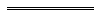 21A body established by the Electricity Corporations Act 2005 section 4(1)